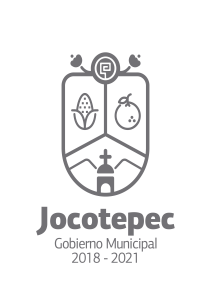 ¿Cuáles fueron las acciones proyectadas (obras, proyectos o programas) o Planeadas para este trimestre? Continuidad de la integración de archivo 2020, Seguimiento y registro bitácora y agenda de actividades, Asesoramiento Jurídico a la ciudadanía en general. Resultados Trimestrales (Describir cuáles fueron los programas, proyectos, actividades y/o obras que se realizaron en este trimestre).  Debido a las indicaciones y acciones derivadas por el COVID-19, el trabajo ha sido relativamente lento al cerrar el 100% de los juzgados y oficinas de Gobierno, inherentes a esta dirección Jurídica. Por tal motivo se llevó, vía electrónica seguimiento algunos casos de correspondencia clasificada como reservada, y atención vía telefónica o personal con medidas basadas  al protocolo del COVID-19. Además se llevó el control administrativo  del interno departamento como archivo, agenda y bitácora de actividades.Montos (si los hubiera) del desarrollo de dichas actividades. ¿Se ajustó a lo presupuestado? Se ajustó a lo presupuestadoEn que beneficia a la población o un grupo en específico lo desarrollado en este trimestre.   Al Gobierno Municipal se beneficia en organización información oportuna, eficaz, concisa internamente. Y externamente a la ciudadanía beneficiándola directamente, porque se atiende y se informa  en tiempo y forma.¿A qué estrategia de su POA pertenecen las acciones realizadas y a que Ejes del Plan Municipal de Desarrollo 2018-2021 se alinean?      Administración eficiente y eficaz.De manera puntual basándose en la pregunta 2 (Resultados Trimestrales) y en su POA, llene la siguiente tabla, según el trabajo realizado este trimestre.NºESTRATÉGIA O COMPONENTE POA 2019ESTRATEGIA O ACTIVIDAD NO CONTEMPLADA (Llenar esta columna solo en caso de existir alguna estrategia no prevista)Nº LINEAS DE ACCIÓN O ACTIVIDADES PROYECTADASNº LINEAS DE ACCIÓN O ACTIVIDADES REALIZADASRESULTADO(Actvs. realizadas/Actvs. Proyectadas*100)1Integración de Archivo General5480%2Continuo registro Bitácoras y Agenda5480%3Asesoramiento Jurídico a la ciudadanía con protocolos COVID-19, Y atención telefónica5480%4Contestación y atención vía Electrónica correspondencia reservada, Derechos Humanos.  4375%79%